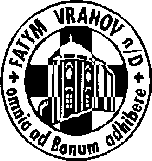 FATYM Vranov nad Dyjí, Náměstí 20, 671 03 Vranov nad Dyjí;515 296 384, email: vranov@fatym.com; www.fatym.comBankovní spojení: Česká spořitelna č.ú.:1580474329/080016. 7. neděle 15. v mezidobí 7,30 Štítary – mše svatá 7,30 Vratěnín – mše svatá 9,00 Plenkovice – mše svatá9,15 Vranov – mše svatá10,15 Olbramkostel – mše svatá11,11 Lančov – mše svatá17. 7. pondělí Bl. Česlava a sv. Hyacinta, kněží 16,00 Vratěnín – mše svatá19,30 Vranov pláž – restaurace Štika – mše svatá – pěší poutníci odchází od vranovské fary v 18,3018. 7. úterý 15. týdne v mezidobí – sv. Emilián18,06 Štítary – mše svatá19. 7. středa 15. týdne v mezidobí –sv. Makrina7,30 Olbramkostel – mše svatá17,00 Šumná  – svatá půlhodinka18,00 Lančov – mše svatá19,00 Vranov – FKL koncert FATYMských varhanic20. 7. čtvrtek sv. Apolináře, biskupa a mučedníka17,00 Vranov – mše svatá18,00 Šumná – mše svatá21. 7. pátek sv. Praxeda16,30 Olbramkostel – mše svatá18,06 Štítary – mše svatá22. 7. sobota svátek sv. Marie Magdalény19,00 Onšov – pouť ke sv. Anně23. 7. neděle 16. v mezidobí 7,30 Štítary – mše svatá 7,30 Vratěnín – poutní mše svatá ke sv. Jakubovi9,00 Plenkovice – mše svatá 9,15 Vranov – mše svatá; (6,00 Vranov – odchod na pouť k Panně Marii Třídubské)10,15 Olbramkostel – mše svatá11,11 Lančov – poutní mše svatá ke sv. Máří Magdaléně11,30 Šumná – mše svatáHeslo: Bohu vzdávám chválu, dík za každičký okamžik. každé pondělí do 14.8. (včetně)  jsou mše svaté na pláži v 19,30 na restauraci Štika.Probíhají FATYMské tábory-jsme vděčni za materiální pomoc i modlitbu. 19. 7. FKL koncert Vranov v 19,00– FATYMSKÉ varhanice Eliška a Lenka, Poutě ke svatým:  22. 7. v 19,00 Onšov ke sv. Anně, 23. 7. v 7,30 Vratěnín ke sv. Jakubovi, 23. 7. Lančov v 11,11 ke sv. Máří Magdaléně, 23. 7. pěší pouť k P. Marii Třídubské odchod od kostela z Vranova v 6,00 tam mše svatá v 18,00